Student Audition ApplicationApplicant InformationParent/Guardian informationPlease list Parent/Guardian contact information.Disclaimer and SignatureI certify that my answers are true and complete to the best of my knowledge. If this application leads to employment, I understand that false or misleading information may result in not being selected for membership.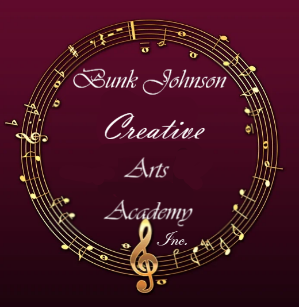 Bunk Johnson Creative Arts Academy Inc.                      Address:   P.O. Box ----------------                                         New Iberia, La 70560                      Phone:       (337) ___-____                      Email:        bunkbrazz@gmail.comFull Name:Date:LastFirstM.I.Address:Street AddressApartment/Unit #CityStateZIP CodePhone:EmailInstrument: Do you have a passion to play music?YESNODo you have your own instrument.?YESNODo you play in a school band or take private lesson?YESNOIf yes, school or instructor?Do you have a favorite type of music?YESNOIf yes, explain:Full Name:Relationship:Address:Phone:Email:Signature:Date:Parent Signature:Date: